10	to recommend to the Council items for inclusion in the agenda for the next WRC, and to give its views on the preliminary agenda for the subsequent conference and on possible agenda items for future conferences, in accordance with Article 7 of the Convention.IntroductionWRC-19 agenda item 10, recommends to Council items to include in the agenda for the next WRC, and to give its views on the preliminary agenda for the subsequent conference and on possible items for future conferences, in accordance with Article 7 of the Convention. For this agenda item, CITEL proposes for the WRC-23 agenda to consider the studies for a possible mobile service allocation in the 1 300-1 350 MHz frequency band.Background informationBroadband infrastructure has been widely recognized for its role in enabling internet access as well as facilitating a smart and connected society. The United Nations Broadband Commission states “The importance of broadband Internet for sustainable development is clear, as our societies continue to grow and develop. Broadband infrastructure is now vital infrastructure, as essential as water and electricity networks….” This broadband infrastructure supports a wide variety of applications such as agriculture, education, healthcare, and industrial uses. Further innovations to improve and extend these applications continue.Mobile broadband remains the pre-eminent means of providing access to businesses and consumers worldwide. Importantly, this growth in mobile broadband is widespread.In order to provide greater mobile broadband connectivity and enhanced data rates, it is crucial to ensure that adequate access to spectrum is available in a variety of spectrum bands in order to facilitate different capabilities (e.g. coverage and capacity) and use cases.ProposalBased on the results of studies with primary services and adjacent services, as appropriate, CITEL proposes to study the 1 300-1 350 MHz band for a possible mobile service allocation.ADD	IAP/11A24A18/1Draft New Resolution [IAP/10(R)-2023] (WRC-19)Agenda for the 2023 World Radiocommunication ConferenceThe World Radiocommunication Conference (Sharm el-Sheikh, 2019),consideringa)	that, in accordance with No. 118 of the ITU Convention, the general scope of the agenda for a world radiocommunication conference should be established four to six years in advance and that a final agenda shall be established by the Council two years before the conference;b)	Article 13 of the ITU Constitution relating to the competence and scheduling of world radiocommunication conferences and Article 7 of the Convention relating to their agendas;c)	the relevant resolutions and recommendations of previous world administrative radio conferences (WARCs) and world radiocommunication conferences (WRCs),resolvesto recommend to the Council that a world radiocommunication conference be held in 2023 for a maximum period of four weeks, with the following agenda:1	on the basis of proposals from administrations, taking account of the results of WRC-19 and the Report of the Conference Preparatory Meeting, and with due regard to the requirements of existing and future services in the bands under consideration, to consider and take appropriate action in respect of the following items:1.[MOBILE]	to consider possible additional spectrum allocations to the mobile service in the band 1 300-1 350 MHz to facilitate the future development of mobile broadband applications, in accordance with Resolution [IAP/10(R)/MOBILE] (WRC-19);[…]resolves furtherto activate the Conference Preparatory Meeting,invites the Councilto finalize the agenda and arrange for the convening of WRC-23, and to initiate as soon as possible the necessary consultations with Member States,instructs the Director of the Radiocommunication Bureauto make the necessary arrangements to convene meetings of the Conference Preparatory Meeting and to prepare a report to WRC-23,instructs the Secretary-Generalto communicate this Resolution to international and regional organizations concerned.Reasons:	To facilitate the development of terrestrial mobile broadband applications.ADD	IAP/11A24A18/2Draft New Resolution [IAP/10(R)/MOBILE] (WRC-19)Studies on possible allocations to the mobile service in the band 1 300-1 350 MHz for the future development of terrestrial mobile broadband applicationsThe World Radiocommunication Conference (Sharm el-Sheikh, 2019),consideringa)	that broadband connectivity contributes to global economic and social development;b)	that demand has been increasing steadily for broadband communication services throughout the world;c)	that mobile broadband plays a large and increasing role in connecting users to the Internet;d)	that technological advancement and user needs will promote innovation and accelerate the further development of communication applications;e)	that timely availability of spectrum is important to support future applications;f)	that all studies leading up to WRC-15 between radars and International Mobile Telecommunication (IMT) in this frequency range determined, based on the parameters provided at that time, that within the same geographical area co-frequency operation of mobile broadband systems and radar was not feasible;g)	that there is widespread usage of this frequency range in some countries for radar;h)	that WRC-15 noted that in countries where the band is not fully used by these systems, studies were undertaken in the ITU-R that showed sharing may be feasible in those countries subject to various mitigation and coordination measures, however no conclusions were drawn to their applicability, complexity, practicability or achievability;i)	some administrations are considering the feasibility of spectrum re-farming/relocating some services operating in portions of the frequency band 1 300-1 350 MHz for mobile services, which requires a significant investment;j)	advanced spectrum sharing techniques are under development that could facilitate additional utilization of spectrum by a number of different services of operation;k)	the need to protect existing services when considering frequency bands for possible additional allocations to any service,recognizinga)	the frequency band 1 300-1 350 MHz is allocated to the radiolocation, aeronautical radionavigation and radionavigation satellite service on a primary basis; b)	that the radionavigation satellite service (space-to-Earth) (space-to-space) is allocated, among others, on a primary basis in the adjacent frequency band 1 240-1 300 MHz;c)	that No. 5.149 (WRC-07) calls for administrations to take all practicable steps to protect the radio astronomy service from harmful interference in the frequency band 1 330-1 400 MHz, which includes spectral lines of importance for current astronomical investigations,resolves to invite ITU-R1	to develop technical and operational characteristics of mobile service systems in the frequency band 1 300-1 350 MHz;2	to conduct sharing and compatibility studies to ensure protection of those services to which the band is allocated on a primary basis, and adjacent bands as appropriate, taking into account considering f), for the frequency band 1 300-1 350 MHz;3	to complete these studies by the 2023 World Radiocommunication Conference,further resolves to invite WRC-23to consider, on the basis of the studies conducted under the resolves to invite ITU-R above, possible allocations to the mobile service.Reasons:	To facilitate the future development of terrestrial mobile broadband applications.______________World Radiocommunication Conference (WRC-19)
Sharm el-Sheikh, Egypt, 28 October – 22 November 2019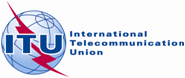 PLENARY MEETINGAddendum 18 to
Document 11(Add.24)-E17 September 2019Original: English/SpanishMember States of the Inter-American Telecommunication Commission (CITEL)Member States of the Inter-American Telecommunication Commission (CITEL)Proposals for the work of the conferenceProposals for the work of the conferenceAgenda item 10Agenda item 10